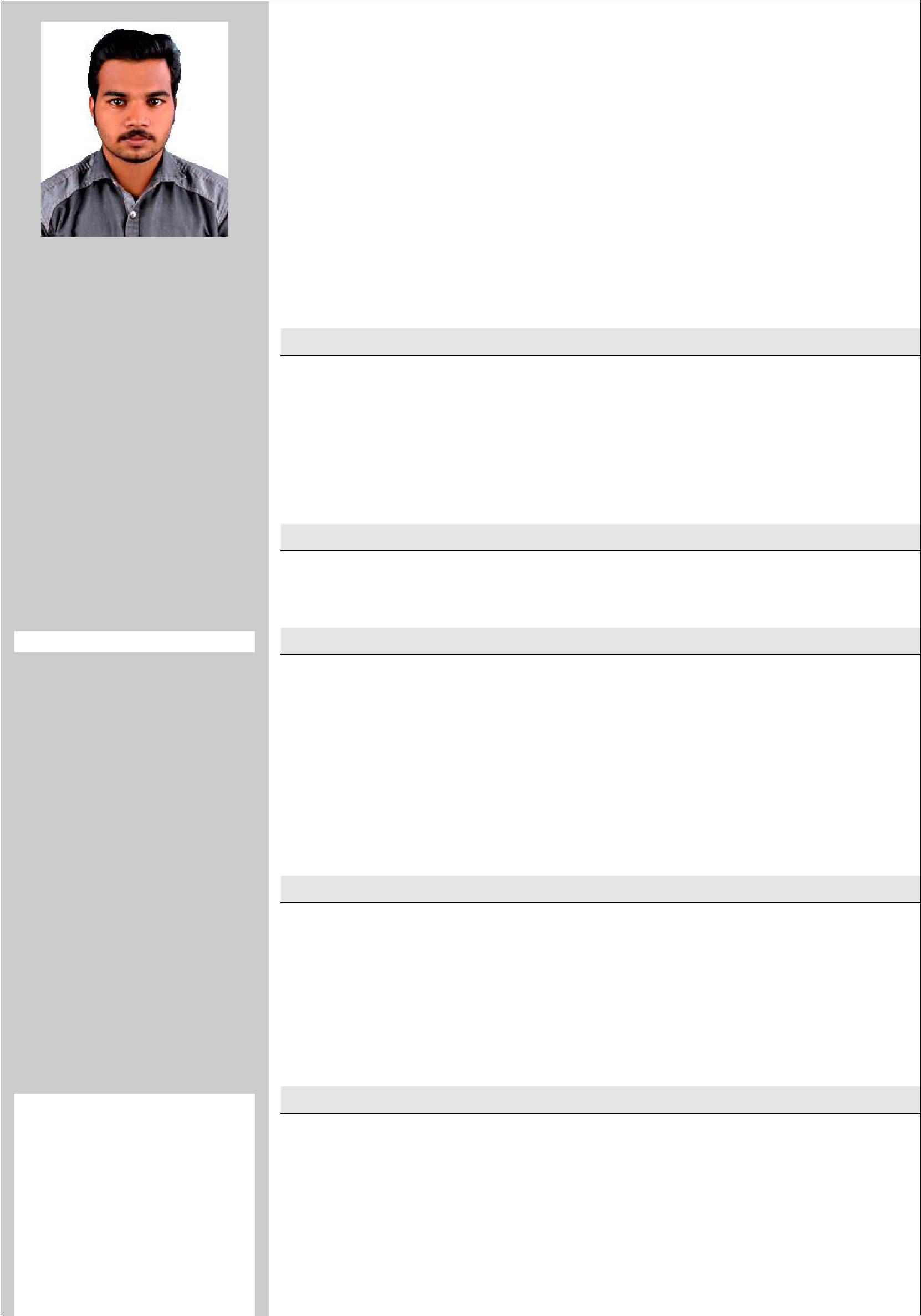 E-mail:Jithin.390460@2freemail.comPERSONAL PROFILEDate of Birth:15-09-1994Sex	: MaleReligion	: HinduNationality	:IndianMarital Status:Single LANGUAGES KNOWNEnglish, Malayalam Tamil , HindiCURRICULUM VITAEJITHIN CIVIL ENGINEERTwo years of experienceCAREER OBJECTIVE:A consummate professional with hands-on experience in supervision, monitoring, execution of construction projects without incidences time/cost overruns.A technical specialist in designing, checking and drafting workflow with expertise in setting up coordination with the various engineering disciplines.ACADEMIC PERFORMENCE:B-Tech in Civil Engineering - AWH Engineering College - Calicut University, Kerala - India (2012-2016)QUALITIESAbility to understand and present others' points of view.Skilled at analyzing and interpreting information.Good communication skills when dealing with clients, developers, consultants, elected representatives & the public.Having clarity and sound judgment.Creative and innovative, with good design skills.Proven motivational and leadership skills.SOFTWARE SKILLSComputer knowledge in MS Office.AutoCAD3Ds MaxRevit ArchitectureSTAADAREA OF INTRESTProject ManagementSite Engineer and SupervisingConstruction and Quality Management.Building Design and DrawingQuantity Survey and Cost EstimationBilling of QuantitiesPROFESSIONAL EXPERIENCE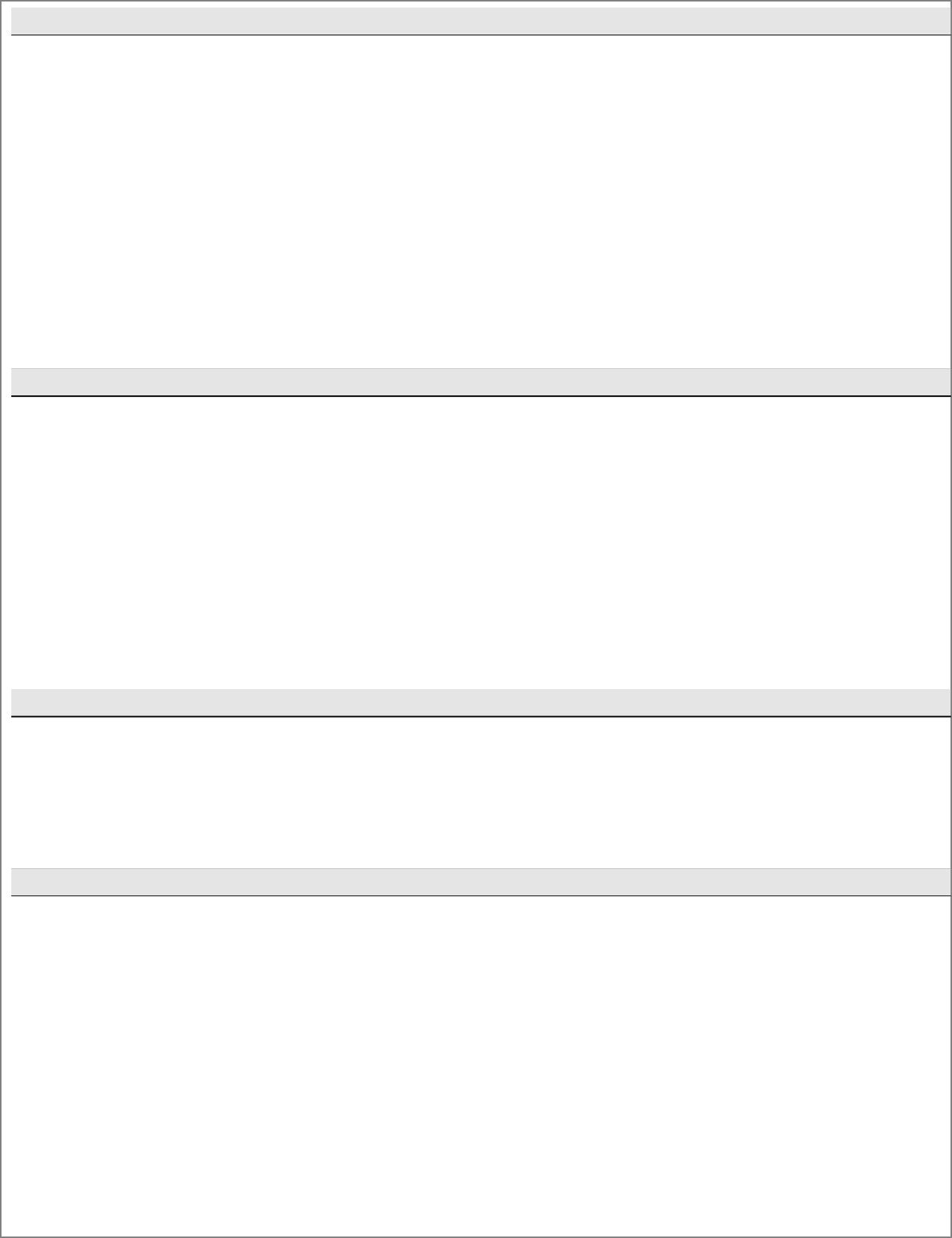 Position	: Civil Site EngineerCompany: LEE Builders, Ernakulam – Kerala, IndiaDuration : 2016 October to 2018 DecemberKey competencies in present construction methodologies and managing materials & human resources to register a maximum productive output.Excellent man-management, time management, and leadership, communication & interpersonal skills with strong analytical, team building, problem-solving and organizational abilities.Have experience in building works like: Structural Glazing, Spider Glazing, Plumbing Works, Aluminium joinery Works, False Ceiling works etc.CIVIL ENGINEERING SKILLSExperience in execution of building projects (Structure and finishing work).Preparing and checking all the quantities.Experience in various construction and maintenance techniques.Fully conversant on High rise building projects.Competent in the use of Design Manuals for different structures/constructions.Knowledge of supervising all structural and finishing works.Design and Preparation of Building  Drawings  using Softwares.Experienced in Billing of Quantity.